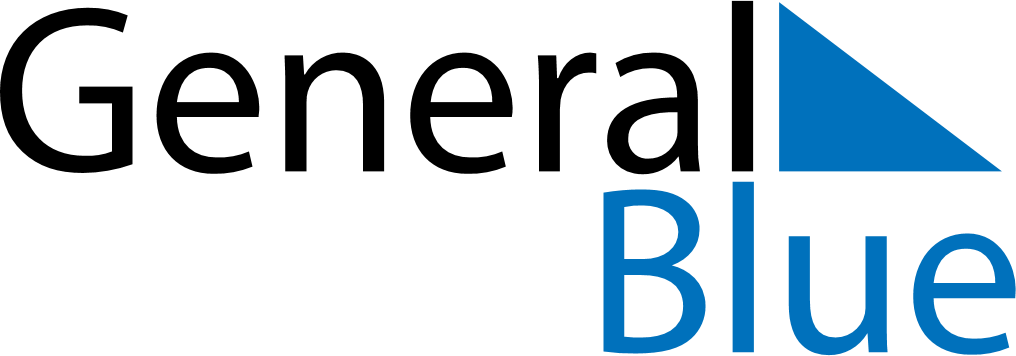 February 2024February 2024February 2024February 2024February 2024February 2024Mudanjiang, Heilongjiang, ChinaMudanjiang, Heilongjiang, ChinaMudanjiang, Heilongjiang, ChinaMudanjiang, Heilongjiang, ChinaMudanjiang, Heilongjiang, ChinaMudanjiang, Heilongjiang, ChinaSunday Monday Tuesday Wednesday Thursday Friday Saturday 1 2 3 Sunrise: 6:41 AM Sunset: 4:28 PM Daylight: 9 hours and 47 minutes. Sunrise: 6:40 AM Sunset: 4:30 PM Daylight: 9 hours and 49 minutes. Sunrise: 6:38 AM Sunset: 4:31 PM Daylight: 9 hours and 52 minutes. 4 5 6 7 8 9 10 Sunrise: 6:37 AM Sunset: 4:32 PM Daylight: 9 hours and 55 minutes. Sunrise: 6:36 AM Sunset: 4:34 PM Daylight: 9 hours and 57 minutes. Sunrise: 6:35 AM Sunset: 4:35 PM Daylight: 10 hours and 0 minutes. Sunrise: 6:34 AM Sunset: 4:37 PM Daylight: 10 hours and 3 minutes. Sunrise: 6:32 AM Sunset: 4:38 PM Daylight: 10 hours and 5 minutes. Sunrise: 6:31 AM Sunset: 4:39 PM Daylight: 10 hours and 8 minutes. Sunrise: 6:30 AM Sunset: 4:41 PM Daylight: 10 hours and 11 minutes. 11 12 13 14 15 16 17 Sunrise: 6:28 AM Sunset: 4:42 PM Daylight: 10 hours and 14 minutes. Sunrise: 6:27 AM Sunset: 4:44 PM Daylight: 10 hours and 16 minutes. Sunrise: 6:25 AM Sunset: 4:45 PM Daylight: 10 hours and 19 minutes. Sunrise: 6:24 AM Sunset: 4:46 PM Daylight: 10 hours and 22 minutes. Sunrise: 6:22 AM Sunset: 4:48 PM Daylight: 10 hours and 25 minutes. Sunrise: 6:21 AM Sunset: 4:49 PM Daylight: 10 hours and 28 minutes. Sunrise: 6:19 AM Sunset: 4:51 PM Daylight: 10 hours and 31 minutes. 18 19 20 21 22 23 24 Sunrise: 6:18 AM Sunset: 4:52 PM Daylight: 10 hours and 34 minutes. Sunrise: 6:16 AM Sunset: 4:53 PM Daylight: 10 hours and 37 minutes. Sunrise: 6:15 AM Sunset: 4:55 PM Daylight: 10 hours and 39 minutes. Sunrise: 6:13 AM Sunset: 4:56 PM Daylight: 10 hours and 42 minutes. Sunrise: 6:12 AM Sunset: 4:58 PM Daylight: 10 hours and 45 minutes. Sunrise: 6:10 AM Sunset: 4:59 PM Daylight: 10 hours and 48 minutes. Sunrise: 6:08 AM Sunset: 5:00 PM Daylight: 10 hours and 51 minutes. 25 26 27 28 29 Sunrise: 6:07 AM Sunset: 5:02 PM Daylight: 10 hours and 54 minutes. Sunrise: 6:05 AM Sunset: 5:03 PM Daylight: 10 hours and 57 minutes. Sunrise: 6:03 AM Sunset: 5:04 PM Daylight: 11 hours and 0 minutes. Sunrise: 6:02 AM Sunset: 5:06 PM Daylight: 11 hours and 3 minutes. Sunrise: 6:00 AM Sunset: 5:07 PM Daylight: 11 hours and 7 minutes. 